Children’s attitudes and friendship behaviours towards socially stigmatised appearances: Do attitudes vary according to type of difference?AbstractAppearance-based stereotyping and stigma emerge in early childhood and can exist by the age of 4 years. Children from stigmatised groups (e.g., higher weight, visible difference) are at increased risk of experiencing judgment and unwanted behaviours (e.g., teasing) from other children, resulting in negative outcomes such as poorer psychological adjustment and quality of life. To understand appearance stigma in children further, this study evaluated children’s attitudes towards various socially stigmatised appearances. Three hundred and ninety-six children (aged 4-10 years, 54% female, 83% White), from six primary schools in England viewed, in a randomised order, five digitally designed, realistic child characters. The images included characters with: no stigmatised appearance; wearing glasses; of higher weight; with a facial burn, and in a wheelchair. Measures assessed children’s attitudes and possible friendship behaviours towards the individual characters. Children had significantly less positive attitudes and friendship behaviours towards the higher weight character and character with a facial burn compared to the characters with no stigmatised appearance, wearing glasses and in a wheelchair (p’s < .05). Additionally, children were least likely to choose the higher weight character as a best friend, followed by the character with a facial burn. Findings can help to inform future interventions designed to promote acceptance of socially stigmatised appearances in young children. These preliminary findings suggest stigma reduction efforts in young children are warranted.Keywords: children; stigma; appearance; visible difference; weight stigmaIntroductionAppearance-based stereotypes are a set of generalised beliefs related to appearance. A socially stigmatised appearance refers to an appearance that significantly deviates from society’s ‘standard’ and socially favourable characteristics (e.g., able-bodied, lower weight). Research suggests children with particular socially stigmatised appearances are at a greater risk of experiencing appearance-based stigma, such as teasing and bullying (e.g., for stigmatisation towards individuals with burn scars see, Lawrence, Rosenberg, Mason & Fauerbach, 2011, for weight stigma see, Puhl & King, 2013). This can negatively impact children’s self-esteem, academic attainment (Kish & Lansdown, 2000), body image (Rumsey & Harcourt, 2004) and overall quality of life (Masnari, Schiestel, Weibel, Wuttke & Landolt, 2013). In order to truly understand the experience of individuals with a socially stigmatised appearance it is necessary to review key literature on visible difference and weight stigma in young children. Stereotyping and prejudice related to appearance emerges in the early stages of child development and can exist by the age of 4 years (Bigler & Liben, 2007). In most western cultures, the stereotype that ‘beauty is good,’ meaning those who are viewed as more attractive are also attributed more positive characteristics, is evident from 3 years of age from children’s preferred playmate choices (Dion, 1973). Earlier research by Richardson, Goodman, Hastorf and Dornbusch (1961) compared children’s attitudes towards various socially stigmatised appearances (e.g., having an amputation, being higher weight, having a wheelchair or having a facial difference, with a cleft lip as the representation of a facial difference). A facial difference is a form of visible difference which is visible to others and hard to conceal and can be a result of an appearance altering condition or an acquired injury (Rumsey & Harcourt, 2012). Richardson et al. (1961), found children with higher weight and those with a visible facial difference were the least preferred appearances. To add to this, more recent research indicates children are also less likely to attribute positive friendship behaviours (e.g., have friends/be their friend) towards those with facial differences (Masnari et al., 2013) and of higher weight (Dohnt & Tiggemann, 2008; Harrison, Rowlinson & Hill, 2016). However, later replication of Richardson et al.’s (1961) study by Latner and Stunkard (2003) found greater acceptance towards facial differences and a decrease in acceptance towards higher weight. These disparate findings may be indicative of changes in attitudes towards stigmatised appearances over time, or could be a reflection of a different participatory sample. Furthermore, as well as research in this area being dated (Dion, 1973; Richardson et al., 1961; Sigelman, Thomas & Whitworth, 1986), studies often only compare a small number of socially stigmatised groups, for example; weight bias (Cramer & Steinwert, 1998), weight and disability bias (Harrison et al., 2016), and stigma towards facial differences (Masnari et al., 2013). Notably, one recent study by Charsley, Collins, & Hill (2018) compared young children’s (aged 4-7 years) perceptions (e.g., whether they would reject someone as a friend) towards characters who were a ‘typical’ weight, higher weight, opposite gender and in a wheelchair. The findings highlight children were more likely to reject the opposite gender character than to reject the character of higher weight. The authors conclude that children’s negativity towards higher weight is perhaps overinflated by failure to consider other socially stigmatised appearances (Charsley et al., 2018). Collectively, these studies are a useful addition to the research regarding children’s stigma towards various appearances. However, the inconsistent conclusions highlight a clear need to further evaluate children’s attitudes towards a range of socially stigmatised appearances. The risk of stigmatisation from others is an important concern of children with an appearance that significantly deviates from the ‘norm.’ Appearance is identified as an important component of stigma, with aesthetics (i.e., others reactions to the stigma) and concealability (i.e., the extent to which a stigma is visible to others) outlined as key theoretical dimensions (Jones et al., 1984). Historically, research regarding appearance–based stigma has predominantly taken a medical model approach, focusing mainly on negative effects and reducing psychological distress for the stigmatised individual (Rumsey & Harcourt, 2004). The medical model of disability tends to focus on the individual who is in some way ‘different’, however the social model suggests that the problem of socially stigmatised appearances is situated within the attitudes of others. The challenge of employing a medical model is it perhaps over-emphasises the affected persons appearance difference, thereby highlighting others homogeneity (Rumsey & Harcourt, 2007). Therefore, the focus on promoting acceptance towards stigmatised appearances in others can provide a more helpful and less pathologizing approach. Although some interventions aiming to tackle appearance stigma in young children have successfully utilised a social model (e.g., Damiano, Yager, McLean & Paxton, 2018; Irving, 2000), there remains plenty of scope for more. This is an important avenue for appearance-stigma research, as most interventions regarding stigmatised appearances focus on changing one’s appearance (e.g., weight loss programs), increasing psychosocial factors such as self-esteem and/or reducing appearance related distress for the stigmatised individual. However, a systematic review by Norman and Moss (2015) evaluating the efficacy of psychosocial interventions for adults with visible differences resulting from a variety of appearance-altering conditions and injuries provided very limited support for these interventions. Lack of support was arguably due to a small number of randomised control trials and highlighted a greater need for studies with increased methodological validity. This is further supported in a systematic review published in the same year by Jenkinson, Williamson, Byron-Daniel and Moss (2015), who also found inconclusive findings to support psychosocial interventions, but this time for young people (aged less than 18 years) with visible differences. This may be because interventions targeting those affected are unlikely to change social environments and appearance-based stigma from others. Therefore, it is important to develop social interventions that target the attitudes of all children, not only children who have a stigmatised appearance. However, prior to intervention development, a clearer understanding of the prevalence and development of children’s attitudes towards various stigmatised appearances is required. Investigating children’s first impressions of other children with various appearances is important for many reasons. Firstly, it could help arm individuals who have a stigmatised appearance with strategies and support to cope with stigma. Secondly, it may provide a deeper understanding of possible behaviours and subsequent interactions from those without a stigmatised appearance towards those who do have a socially stigmatised appearance. Lastly, understanding the development and extent of stigma in children may help to inform interventions and educational programs that aim to reduce stigma in this age group.Therefore, the main aim of the present study was to investigate whether attitudes and friendship behaviours differ towards various socially stigmatised appearances in children aged 4-10 years. The study hypothesised a character without a stigmatised appearance would receive the most positive attitudes and friendship behaviours. Additionally, a higher weight character would have fewer positive attitudes and friendship behaviours attributed to it compared to the other characters.MethodParticipants Participants were 396 children (212 female and 184 male), from six primary schools located in a city in the South West of England. Primary schooling in England includes children aged four to 11 years (Riggall & Sharp, 2008). Participant age ranged from 4 to 10 years (UK school years: reception to year 5), with a mean age of 6.86 years (SD = 1.75). Researchers reported that the majority of participants were White (83%), with the remainder of participants being described as mixed race (7%), Black (3%), Asian (3%) and other/missing (4%). Using the child 7-point figure rating scale (Collins, 1991), researchers reported that the majority of participants had an average body size (M = 3.80, SD =.73). Materials and ProcedureAppearance stimuli. Stimulus material consisted of five digitally designed, realistic characters; all matched according to various features (e.g., face shape, height, race, hair colour and eyes). The character named Alex, with no stigmatised appearance, was the first character designed. Alex depicts a young, Caucasian, schoolchild. The other characters: Jesse (wearing glasses), Sam (higher weight), Ashley (with facial burn scarring), and Jamie (in a wheelchair) were created by adding the diverse appearance feature(s) to the image of the originally designed character, Alex. Characters were designed to represent important socially stigmatised groups previously outlined. The inclusion of the no stigmatised appearance acted as a control and the glasses wearing character defined a physical feature that is not normally viewed as stigmatised (Sigelman et al., 1986), however it is of interest related to its deviance from the relative ‘appearance norm.’ All characters were created in both male and female form and included a face profile and full body image. The characters were designed to represent schoolchildren who were of a similar age to the participants in the study. All five characters had different gender-neutral names, which were presented along with both the face and full body images (see Figure 1 for example characters).   The study used opportunity sampling for the recruitment of schools, as this is the most convenient approach considering schools can be hard to recruit and require support and permission from school staff at different levels of the school system (Bartlett, Wright, Olarinde, Holmes, Beamon & Wallace, 2017). Recruitment emails were sent to sixty-five schools, of which six schools said they would like to take part, seven could not take part for reasons such as other commitments and changing of staff, and fifty-two did not respond. Upon agreement with each school, parents/caregivers of children aged 4 – 10 years received a parental consent letter. Parents were required to provide active consent permitting their child to take part in the study. Approximately 22% of parents who received a consent letter provided active consent for their child to participate, a response rate similar to other studies using active consent (e.g., Shaw, Cross, Thomas & Zubrick, 2015). Upon parental consent, information was given to the children in age-appropriate language, explaining that their participation was voluntary, confidential and they were free to withdraw at any time, without reason. Participants were required to provide willingness to participate through informed assent prior to accessing the questionnaires. Given early evidence indicates children as young as 30 months are able to recognise male and female sexes, as well as identify which category they are more similar to (Thompson, 1975), children of all ages in the participant sample were asked what gender they identified as. Children were only presented with characters matching their identified gender, as previous evidence suggests gender can influence children’s attitudes (Charsley et al., 2018), thus reducing a potential confounding impact on the findings. Children in reception to year two worked through the questionnaire individually with a researcher reading each question aloud to them. The older children (year three to five) completed the questionnaire independently and silently, in groups of three to four, with a researcher present to answer any questions. A number of steps were taken in order to reduce harm including (but not limited to) filler questions, no conferring between particiants during completion of the questionnaire, and a debrief form given to teachers to hand to parents if they were concerned. No child showed signs of distress related to the study. Individuals completed the questionnaires on an iPad via an online survey platform (Qualtrics©: https://www.qualtrics.com) and during usual class time. Questionnaires were completed within approximately 25-30 minutes, with variation according to reading ability and age. All data were collected between July 2018 and April 2019. The study received full ethical approval by the ethics committee at [university name].MeasuresPublic and Participatory Involvement (PPI). In order to assess the suitability and understanding of these measures with this age group, PPI was conducted with four families with a child of primary school age (one family included a child with a visible difference). Feedback resulted in appropriate changes being made such as shorting of the questionnaire and providing definitions for words (e.g., ‘attractive’ being described as pretty or handsome). The questionnaire was then piloted with a young child (aged 6 years), whereby the first author completed the process of working through the questionnaire with the child. This validated that the process and language were appropriate for utilisation with young children of this age group.Attitudes toward appearances. Participants were presented each of the five characters in a random order. A series of visual analogue scales (VAS) assessed children’s attitudes toward the characters. VAS have been successfully used to measure a wide variety of constructs, including attitudes towards body image (Cattarin, Thompson, Thomas & Williams, 2000; Heinberg & Thompson, 1995). Adjectives measured were adapted from a recent study by Masnari et al. (2013) who devised a three factor, principal component structure: (1) personal attributes, (2) social attributes, and (3) looks/intelligence. For these constructs, two adjective pairs were selected from each component, to total six items; Personal attributes: (a) nice/mean, (b) happy/sad, social attributes: (c), unpopular/popular, (d) likeable/unlikeable, looks/intelligence: (e) good looking/ugly, and (f) good/bad at school. To suit the VAS, adjectives were adapted so that there was only one positive adjective for each adjective pair (e.g., nice/mean to only nice), and the language amended (e.g., likable to people like him/her) using the British National Corpus (https://corpus.byu.edu/bnc/) to match the readability of the participant age group. Additionally, the terms ‘confident’ and ‘lazy’ were added, as literature suggests adjectives such as ‘lazy’ and ‘sloppy’ are judgements made by children towards those who are of higher weight (Dohnt & Tiggemann, 2008), and much of the research suggests a visible difference can lower one’s self confidence e.g., individuals with a cleft (Turner, Thomas, Dowell, Rumsey & Sandy, 1997). Together this resulted in the inclusion of eight items: (a) nice, (b) happy, (c) confident, (d) lazy, (e) people like him/her, (f) popular, (g) attractive, and (h) clever. For each adjective, the scale ranged from ‘not at all’ to ‘a lot.’ The 8 adjectives were averaged (reverse scoring ‘lazy’) to create a total attitudinal score, with higher scores indicating more favourable attitudes. The reliability of the adjective items for this scale was between the recommended values (DeVellis, 2003; Kline, 2005) α = .795 and good α = .866 for all characters and both genders. 	Friendship behaviours. For each character participants were asked to imagine the character has recently joined their school. Then participants were asked their willingness to interact or befriend the character; responding either no (1), maybe (2), or yes (3) to four statements. The four items included: “I would feel comfortable being around [character’s name],” “I would like [character’s name] as a friend,” I would invite [character’s name] to my house” and “I would tell [character’s name] a secret”. These items were adapted to suit a younger age group based on a measure by Masnari et al. (2013) which evidenced prior internal consistency (α = .92) with children aged 8-17 years. In the current study, Cronbach’s α for this scale were between α = .696 and α = .849 for all characters and both genders.Forced preference. Forced preference was measured by presenting the children with all five characters and asking, ‘Out of all the characters, which character would be your best friend?’ Forced choice questions have been used previously in research assessing attitudes towards appearances (Sigelman et al., 1986). Forced choice responses are a useful way to force respondents to express opinions and illicit attitudes that may be impacted by social desirability (Allen, 2017). ResultsGiven the study’s design and multiple variables, a power calculation was made to establish the required number of participants. After performing a G*power calculation (Faul, Erdfelder, Lang, & Buchner, 2007), it was concluded that a total sample size of 380 participants would be required to detect a medium to small effect size, with at least 94% power.All analyses were conducted using the Statistical Package for the Social Sciences (SPSS), version 23. Raw data were cleaned and screened, and examined for outliers, skewness, and kurtosis. In total, surveys were collected from 408 participants. Of these, a small number (n = 12) were removed due to either reasons reported by the researcher at the time of data collection such as, lack of understanding and no engagement, or not completing measures for at least two characters in the questionnaire. As the children saw the character which corresponded with their gender (children who identified as male saw the male characters etc.), analyses were separated according to gender.Attitudes toward appearances 	Table 1 displays the means and standard deviations of the children’s attitudinal ratings towards the characters. To evaluate whether children’s attitudes towards the characters significantly differed, two one-way repeated measures ANOVA’s were conducted, one for boys and one for girls. For the girls, the assumption of sphericity was violated, as assessed by Mauchly’s test of sphericity. Therefore, a Greenhouse-Geisser correction was applied (ε = 0.899). For the boy’s data, the assumption of sphericity was met, χ2(9) = 15.64, p = .075. The results showed a significant effect of attitudes towards the characters appearances for both boys F(4, 712) = 38.48, p < .001, partial η2 = .178, and girls F(3.60, 744.51) = 44.94, p < .001, partial η2 = .178. Post hoc analysis with a Bonferroni adjustment calculated for both boys and girls revealed all character differences were the same. Results showed the higher weight character received  significantly less positive attitudes compared to all other characters, including the character with a facial burn (boys: p = .001, girls: p = .002), the character with no stigmatised appearance (boys: p < .001, girls: p < .001), in a wheelchair (boys: p < .001, girls: p <. 001), and wearing glasses (boys: p < .001, girls: p < .001). The character with a facial burn received significantly less positive attitudes compared to the characters with no stigmatised appearance (boys: p < .001, girls: p < .001), in a wheelchair (boys: p = .001, girls: p < .001), and wearing glasses (boys: p < .001, girls: p < .001). All other character comparisons did not significantly differ (p > .05). The results confirm that both boys and girls aged 4-10 years have significantly less positive attitudes toward the characters with a facial burn and of higher weight, compared to the characters with no stigmatised difference, wearing gasses and in a wheelchair. The higher weight character also had significantly less positive attitudes in comparison to the character with a burn, meaning the higher weight character had the least positive attitudes attributed overall, compared to all other characters. In order to further evaluate the specific differences regarding the adjectives for the five characters, two one-way repeated measures MANOVA’s were conducted (separate for both boys and girls). Results revealed a significant within subjects effect of character and the adjectives for both boys (F(32, 137) = 5.41, p < .001, partial η2 = .558) and girls (F(32, 166) = 5.97 p <.001 , partial η2 = .535). A series of multiple pairwise comparisons with a Bonferroni adjustment revealed, compared to the character with no stigmatised difference, the higher weight character was rated significantly less positively by both boys and girls on all adjectives (less nice, less happy, less confident, less likeable, less popular, less attractive, less clever and lazier: all p’s < .01, except less happy = .022 for girls). Further, in comparison to the character with no stigmatised difference, the character with a facial burn was rated as significantly less positive (all p’s < .05) on all adjectives except clever and lazy for both boys and girls. Further analysis by year group can be found in the supplementary material.Friendship behavioursParticipants responded to four statements regarding various positive friendship behaviours. Table 2 highlights, for boys and girls respectively, the percentage frequencies of responses regarding these statements.In order to determine if there were significant differences in children’s friendship behaviours towards the various stigmatised appearances, a Friedman test was calculated with the characters as the independent variable and a computed total of positive friendship behaviours from the four questions (‘comfortable around’, ‘like as a friend’, ‘invite to my house’, ‘tell a secret’) as the dependant variable. As previously described, calculations were conducted separately for boys and girls. Results found friendship behaviours significantly differed towards the various stigmatised appearances for both boys, χ²(4) = 113.91, p < .001, and girls χ²(4) = 129.35, p < .001. Dunn-Bonferroni post hoc analysis revealed both boys and girls were significantly less likely to engage in positive friendship behaviours with the higher weight character compared to the character with no stigmatised appearance, glasses wearing character and character in a wheelchair (all p’s < .001). Girls were also significantly less likely to engage in positive friendship behaviours with the higher weight character compared to the character with a burn (p = .003), for boys this was approaching significance (p = .055). Similar to the higher weight character, both boys and girls were significantly less likely to engage in positive friendship behaviours towards the character with a burn compared to the character with no stigmatised appearance (boys: p < .001, girls: p = .009), glasses wearing character (boys: p = .002, girls: p < .001), and character in a wheelchair (boys: p = .006, girls: p < .001). This suggests children’s friendship behaviours significantly differ according the stigmatised appearance presented, with both boys and girls less likely to engage in positive friendship behaviours with individuals of higher weight and with a facial burn in comparison to people with no stigmatised appearance, who wear glasses and in a wheelchair. Forced preferenceParticipants were asked to indicate which one of the characters they would choose to be their best friend. Table 3 reveals frequencies for characters who were chosen as best friends by participants, split according to gender.The table highlights the higher weight character would be the least likely chosen as the best friend, for both boys and girls. This was followed by the character with a burn, who was ranked fourth in the forced choice task by both genders. The rank order of the other characters varied slightly according to gender of the participants. In order to test for differences between genders on the frequency of character selected as a best friend, a chi-squared test was calculated. Results revealed a significant difference between genders (χ2 (4) = 14.16, p = .007) with boys choosing the character in a wheelchair significantly less frequently as a best friend (15.6%), compared to the girls (26.6%). There were no other gender differences. DiscussionIn this study of children’s attitudes towards various socially stigmatised appearances, children’s attitudes did vary according to the type of appearance presented. The characters of higher weight and with a facial burn were evaluated less positively compared to the other characters by both boys and girls. Additionally, both boys and girls were less likely to engage in positive friendship behaviours towards the higher weight character and character with a facial burn compared to the other characters. In further support, when children were forced to choose which character would be their best friend, the character of higher weight was the least likely to be chosen, with the facial burn character chosen second-to-last. The results indicate children aged 4-10 years have less positive attitudes and friendship behaviours towards the characters representing higher weight and a facial burn. Further analysis within the supplementary material regarding the individual school years found attitudes did significantly differ across school years for both genders, weight stigma develops early (Reception – Year 1; 4-6 years) and continues throughout the school years, stigma towards facial burns develops at around Year 2-3 (age 6-8 years) and maintains throughout the school years. Additionally, less positive attitudes towards physical disabilities, in the form of a wheelchair, develop in boys by Year 4-5 (8-10 years).The current study’s findings support the notion that weight stigma is present in young children. This is consistent with previous research, which suggests weight stigma develops early and has even been evidenced to be present earlier than the current studies sample, at age 3 years (Cramer & Steinwert, 1998; Spiel et al., 2012). This suggests preventative intervention efforts regarding weight stigma might usefully consider targeting children younger than 4-10 years, as weight stigma is clearly present by this age. However, this is likely to be practically challenging given early intervention would require targeting children pre-school and assessment in this age group is complex and involves a number of ethical considerations (e.g., informed assent) (Einarsdóttir, 2007). The current findings also align with early attitudinal research suggesting by the ages of 5-7 years both boys and girls make judgements and ascribe unfavourable adjectives to those of higher weight (Staffieri, 1967), supporting the notion children view higher weight children as ‘lazy’ (Dohnt & Tiggemann, 2008). The current results highlight how negative connotations towards weight are still very present in early childhood today. A number of reasons might explain why weight stigma has not reduced over the years. For example, the belief that weight related comments will motivate people to lose weight (Pont, Puhl, Cook & Slusser, 2017), as well as the rise of stigmatising obesity health campaigns, which have been evidenced to perpetuate weight stigma (Puhl, Luedicke & Peterson, 2013). These messages, and lack of legal legislation to protect individuals from weight stigma (Walls, Peeters, Proietto & McNeil, 2011), may indeed help to explain why weight stigma has increased significantly from the 60’s to the early 2000’s (Latner & Stunkard, 2003) and why implicit attitudes towards body weight are unlikely to change in the future (Charlesworth & Banaji, 2019). This is an important consideration for health, as weight stigma has been evidenced to facilitate maladaptive eating behaviours and weight gain in an adult sample (Wellman, Araiza, Newell & McCoy, 2018). Further, a systematic review by Phul and Suh (2015) found people who experience weight related stigma are at increased risk of adverse health consequences such as increased food consumption, avoidance of physical activity, psychological distress and impaired weight loss outcomes. In adolescence, weight stigma and teasing has also been associated with higher depression and lower body image (Eisenberg, Neumark-Sztainer, Haines & Wall, 2006). Other research highlights children subjected to weight stigma in physical activity settings report less liking and lower participation of sports (Faith, Leone, Ayers, Heo & Pietrobelli, 2002), and poorer subsequent health-related quality of life for those of higher weight (Jensen, Cushing & Elledge, 2014). Clearly, given the serious consequences of weight stigma on individuals of all ages, including children, it is critical effective approaches for the reduction of weight stigma are developed and tested. Additionally, this study found children from age 4-10 years displayed less positive friendship behaviours and were least likely to choose the higher weight character as a best friend. These findings support previous research which found at age 5 children make behavioural judgements based on weight and are less likely to choose a higher weight child as a playmate compared to a ‘normal’ weight child (Dohnt & Tiggemann, 2008). In light of findings from the current and previous studies, evidence suggests that in comparison to other socially stigmatised appearances, not only do children hold negative attitudes towards people of higher weight at a young age, they are also less likely to befriend them. These findings add to the literature on child weight stigma (Harrison, et al., 2016; Madowitz, Knatz, Maginot, Crow & Boutelle, 2012; Pont et al., 2017; Puhl & Latner, 2007), but in a comparative manor in relation to a number of other socially stigmatised appearances. Findings further highlight an urgent need to prioritise the reduction of weight stigma in children (Puhl & Latner, 2007). Contradictory to research by Latner and Stunkard (2003), who found increased levels of acceptance towards facial differences in children from 1961-2001, the current study suggests the character with a facial burn was viewed less positively (via less favourable attitudes and friendship behaviours) than all of other characters besides the higher weight character. Specifically, children viewed the character with a facial burn as less nice, happy, confident, likeable, popular and attractive. The current study’s findings are supported by research which has found general attitudes towards facial differences are negative (Rankin & Borah, 2003), and children attribute less favourable personality characteristics towards those with a facial difference compared to those without (Masnari et al., 2013). Notably the type and scale of the facial difference can impact on research findings. Research suggests children with a facial difference which covers more than approximately 25% of the face are arguably at greater risk of stigmatisation (Masnari et al., 2012). As the current study included a burn covering slightly less than half of the face, it is perhaps the degree of severity which resulted in the less positive attitudes towards the character with a facial burn. Additionally, individuals with an acquired facial difference report slightly more stigmatisation from others compared to individuals with congenital facial differences (Strauss et al., 2007). The study by Latner and Stunkard (2003) included a congenital facial difference (cleft lip and/or palette), which may explain why they found greater acceptance, compared to an acquired facial difference in the present study. Future research should further consider the type of facial difference presented as this could impact the attitudes and evaluations received by others. The present study found both the character in a wheelchair and wearing glasses were viewed relatively positively by young children. These findings support research evidence suggesting children’s attitudes towards a character in a wheelchair fairs relatively equal to the character without a stigmatised appearance (Harrison et al., 2016). However, Latner and Stunkard (2003) found a decrease in children’s acceptance towards those in a wheelchair over a 40-year period. Potentially the recent increase in children’s acceptance towards those in a wheelchair could be attributed to increased media representation and awareness (e.g., the Paralympic games, Brittain, 2017). This warrants further exploration. Further, when forced to choose a best friend, boys were significantly less likely to choose the character in wheelchair than girls. This replicates previous findings showing that compared to girls, boys are less accepting of functional disabilities (Latner & Stunkdard, 2003; Richardson et al., 1961; Sigelman et al., 1986) and show less playmate preferences towards those in a wheelchair (Nabors & Larson, 2002). Theoretical evidence highlights girls’ bodies are both portrayed and viewed as objects and are valued for their appearance (Fredrickson & Roberts, 1997), whereas boys’ bodies are seen as a process, emphasising functionality and empowering strength (Franzoi, 1995). These attributions might potentially account for the stigma towards functional abilities among boys. It is recommended that future interventions aiming to target young children’s attitudes towards socially stigmatised appearances consider the influence of both gender and social norms. Strengths and WeaknessesThe strengths of this study include its large sample size, the young sample and large age range, and the use of varying methods of attitudinal analysis, considering attitudinal, behavioural and forced choice questions. Additionally, Masnari et al. (2013) recommended using digitally designed images of the same character but with different conditions to reduce confounding characteristics which may impact on attitudes (e.g., facial expression). The current study implemented this recommendation and therefore reduced the likelihood of these as confounding factors. It is recommended that future studies also follow a similar approach. Additionally, this study included a number of approaches to measure stigma in young children (attitudinal visual analogue scales, behavioural intentions and forced preference). This allows for greater generalisation of trends in the data (Sigelman et al., 1986), as well as understanding both the attitudinal and behavioural elements of children’s stigma. This is an important measurement factor to be considered in future research when evaluating stigma in young children. Lastly, the sample is generally representative of the overall ethnicity of ethnic groups within the UK (86% White, 7.5% Asian, 3.3.% Black ethnic groups and 3.2% mixed and other ethnic groups; Office for National Statistics, 2018), and reflects the diversity of the primary schools recruited within a city in the South West of England.Despite its strengths, the study includes various notable limitations. Firstly, the digitally designed characters only included one type of visible facial difference (burn scars), and one type of physical disability (wheelchair). As discussed, other forms of facial differences have shown to impact attitudes. This limits the generalisability of the findings to other facial differences and disabilities. Secondly, self-developed and adapted measures of attitudes and friendship behaviours were used to assess the children’s attributes towards the socially stigmatised appearances. Previous research has primarily focused on the impact of stigma on adult populations (Parcesepe & Cabassa, 2013). Although some research had developed measures regarding perceived stigma towards children (e.g., emotional and behavioural problems, Heflinger, Wallston, Mukolo & Brannan, 2014), there is clearly a need for validated attitudinal measures of stigma towards a variety of appearances, which are suitable for young children. Future research should develop and validate these measures of children’s attitudes. Further, the attitudinal measures were explicit, which does not tap into implicit attitudes and may lead to socially desirable responses from the participant (Gawronski & Hahn, 2019). In the current study, careful consideration was given to the selection of attitudinal measures and given the scope of the study and ease for the participant age group, explicit measures were deemed most appropriate. Nevertheless, future research might usefully combine explicit and implicit measures of attitudes, such as the Implicit Association Test (IAT: Greenwald, McGhee & Schwartz, 1998). Promisingly, in recent years the IAT has been modified for use with children and has been found to demonstrate internal consistency and test-retest reliability of children’s race attitudes comparable to that of adults (Williams & Steele, 2016). As well as considering these measurement factors, research should also examine the experimental setting and broader contexts (e.g., country where the research takes place) which may impact children’s perceptions of others (Pauker, Williams & Steele, 2016). Furthermore, although exploratory analysis was conducted on whether the participants themselves had a socially stigmatised appearance and the potential impact of this on attitudes towards others, this did not impact the results. Future studies should examine the factors and underlying beliefs which may impact children’s attitudes, as well as predictors such as, familiarity with the stigmatised appearance, the media, family, peers. ImplicationsThe results of this study have important practical implications. The data calls attention to the need for psychosocial education programs for young children, aimed at reducing negative attitudes towards various socially stigmatised appearances. Parents, educators and health professionals (not just those who have specific experience of someone with a socially stigmatised appearance), should be provided with the tools to challenge appearance-related stereotypes and foster acceptance towards diverse appearances in young children. On a broader level, macro interventions and social campaigns targeting policy and societal conceptualisations of socially stigmatised appearances are required as a ‘top-down’ approach. For example, the British charity Changing Faces (www.changingfaces.org.uk) launched the ‘Face Equality Campaign’ in 2008 aiming to raise public awareness and reduce stigma regarding facial differences. More recently in 2018, Face Equality International (https://faceequalityinternational.org) was founded with the same aims as Changing Faces, but on a  global scale. Usefully, these campaigns have been adopted for several contexts (e.g., schools, television and posters). However, macro interventions, such as these campaigns, warrant evaluation of intervention effectiveness. ConclusionFindings from this study reveal children aged 4-10 years have the least positive attitudes and friendship behaviours towards those of higher weight and with a facial burn. Weight stigma seems to develop earlier and then stigma towards a facial burn shortly after. This is important to not only arm individuals who have a stigmatised appearance with supportive strategies, but to provide deeper understanding of possible attitudes towards stigmatised appearances and inform implementation for future interventions to promote acceptance of these groups. It is suggested weight and visible difference stigma is targeted in very young children, with the potential to include variances for emphasis of functional disabilities for boys. Early intervention targeting both boys and girls at an early age may help to reach children before their opinions about their own and other appearances are solidified and thereby help to normalise the acceptance of diversity of all appearances. Further investigation into the risk and protective factors which may influence children’s attitudes towards various socially stigmatised appearances will deepen understanding and influence intervention design.ReferencesAllen, M. (2017). The SAGE Encyclopedia of Communication Research Methods (Vols. 1-4). Thousand Oaks, CA: SAGE Publications, Inc. https://dx.doi.org/10.4135/9781483381411.n545 Bartlett, R., Wright, T., Olarinde, T., Holmes, T., Beamon, E. R., & Wallace, D. (2017). Schools as sites for recruiting participants and implementing research. Journal of Community Health Nursing, 34(2), 80-88. https://doi.org/10.1080/07370016.2017.1304146 Bigler, R. S., & Liben, L. S. (2007). Developmental intergroup theory: Explaining and reducing children's social stereotyping and prejudice. Current Directions in Psychological Science, 16(3), 162-166. https://doi.org/10.1111/j.1467-8721.2007.00496.xBritish National Corpus (BYU-BNC) (n.d.). British National Corpus. Retrieved from: https://corpus.byu.edu/bnc/ [Accessed: 12 October 2018].Cattarin, J. A., Thompson, J. K., Thomas, C., & Williams, R. (2000). Body image, mood, and televised images of attractiveness: The role of social comparison. Journal of Social and Clinical Psychology, 19(2), 220-239. https://doi.org/10.1521/jscp.2000.19.2.220Changing Faces (2019). Changing Faces. Retrieved from: https://www.changingfaces.org.uk/ [Accessed: 17 Sept 2019].Charlesworth, T. E., & Banaji, M. R. (2019). Patterns of implicit and explicit attitudes: I. Long-term change and stability from 2007 to 2016. Psychological Science, 30(2), 174-192. https://doi.org/10.1177/0956797618813087Charsley, J. S., Collins, S. C., & Hill, A. J. (2018). The bigger picture: young children's perception of fatness in the context of other physical differences. Pediatric Obesity, 13(9), 558-566. https://doi.org/10.1111/ijpo.12280Collins, M. E. (1991). Body figure perceptions and preferences among preadolescent children. International Journal of Eating Disorders, 10(2), 199-208. https://doi.org/10.1002/1098-108X(199103)10:2<199::AID-EAT2260100209>3.0.CO;2-DCramer, P., & Steinwert, T. (1998). Thin is good, fat is bad: How early does it begin? Journal of Applied Developmental Psychology, 19(3), 429-451. https://doi.org/10.1016/S0193-3973(99)80049-5Damiano, S. R., Yager, Z., McLean, S. A., & Paxton, S. J. (2018). Achieving body confidence for young children: Development and pilot study of a universal teacher-led body image and weight stigma program for early primary school children. Eating disorders, 26(6), 487-504. https://doi.org/10.1080/10640266.2018.1453630 DeVellis, R. F. (2003). Scale development: Theory and applications (2nd ed.). Thousand Oaks, CA: Sage Publications.Dion, K. K. (1973). Young children's stereotyping of facial attractiveness. Developmental Psychology, 9(2), 183. http://dx.doi.org/10.1037/h0035083 Dohnt, H. K., & Tiggemann, M. (2008). Promoting positive body image in young girls: an evaluation of ‘Shapesville’. European Eating Disorders Review: The Professional Journal of the Eating Disorders Association, 16(3), 222-233. https://doi.org/10.1002/erv.814Einarsdóttir, J. (2007). Research with children: Methodological and ethical challenges. European Early Childhood Education Research Journal, 15(2), 197-211. https://doi.org/10.1080/13502930701321477 Eisenberg, M. E., Neumark-Sztainer, D., Haines, J., & Wall, M. (2006). Weight-teasing and emotional well-being in adolescents: Longitudinal findings from Project EAT. Journal of Adolescent Health, 38(6), 675-683. https://doi.org/10.1016/j.jadohealth.2005.07.002 Faith, M. S., Leone, M. A., Ayers, T. S., Heo, M., & Pietrobelli, A. (2002). Weight criticism during physical activity, coping skills, and reported physical activity in children. Pediatrics, 110(2), e23-e23. https://doi.org/10.1542/peds.110.2.e23 Franzoi, S. L. (1995). The body-as-object versus the body-as-process: Gender differences and gender considerations. Sex Roles: A Journal of Research, 33(5-6), 417–437. https://doi.org/10.1007/BF01954577 Fredrickson, B. L., & Roberts, T. A. (1997). Objectification theory: Toward understanding women's lived experiences and mental health risks. Psychology of Women Quarterly, 21(2), 173-206. https://doi.org/10.1111/j.1471-6402.1997.tb00108.x Gawronski, B., & Hahn, A. (2019). Implicit measures: procedures, use, and interpretation. Measurement in social psychology. In H. Blanton & G. D. Webster (Eds.), Foundations of social psychological measurement. (pp. 29-55). New York: Taylor & Francis.Greenwald, A. G., McGhee, D. E., & Schwartz, J. L. (1998). Measuring individual differences in implicit cognition: the implicit association test. Journal of Personality and Social Psychology, 74(6), 1464. http://doi.org/10.1037//0022-3514.74.6.1464Harrison, S., Rowlinson, M., & Hill, A. J. (2016). “No fat friend of mine”: Young children's responses to overweight and disability. Body Image, 18, 65-73. https://doi.org/10.1016/j.bodyim.2016.05.002Heflinger, C. A., Wallston, K. A., Mukolo, A., & Brannan, A. M. (2014). Perceived stigma toward children with emotional and behavioral problems and their families: The Attitudes about Child Mental Health Questionnaire (ACMHQ). Journal of Rural Mental Health, 38(1), 9. https://doi.org/10.1037/rmh0000010Heinberg, L. J., & Thompson, J. K. (1995). Body image and televised images of thinness and attractiveness: A controlled laboratory investigation. Journal of Social and Clinical Psychology, 14(4), 325-338. https://doi.org/10.1521/jscp.1995.14.4.325Irving, L. M. (2000). Promoting size acceptance in elementary school children: The EDAP puppet program. Eating Disorders: The Journal of Treatment & Prevention, 8(3), 221–232. https://doi:10.1080/1064026 Jenkinson, E., Williamson, H., Byron-Daniel, J., & Moss, T. P. (2015). Systematic review: psychosocial interventions for children and young people with visible differences resulting from appearance altering conditions, injury, or treatment effects. Journal of Pediatric Psychology, 40(10), 1017-1033. https://doi.org/10.1093/jpepsy/jsv048Jones, E. E. Farina, A., Hastorf, A. H., Markus, H., Miller, D. T, & Scott, R. A. (1984). Social stigma: The psychology of marked relationships. San Francisco, CA: Freeman.Kish, V., & Lansdown, R. (2000). Meeting the psychosocial impact of facial disfigurement: Developing a clinical service for children and families. Clinical Child Psychology and Psychiatry, 5(4), 497-512. https://doi.org/10.1177/1359104500005004005Kline, R. B. (2005). Principles and practice of structural equation modeling (2nd ed.). New York: Guildford. Latner, J. D., & Stunkard, A. J. (2003). Getting worse: the stigmatization of obese children. Obesity Research, 11(3), 452-456. https://doi.org/10.1038/oby.2003.61Lawrence, J. W., Rosenberg, L., Mason, S., & Fauerbach, J. A. (2011). Comparing parent and child perceptions of stigmatizing behavior experienced by children with burn scars. Body Image, 8(1), 70-73. https://doi.org/10.1016/j.bodyim.2010.09.004Madowitz, J., Knatz, S., Maginot, T., Crow, S. J., & Boutelle, K. N. (2012). Teasing, depression and unhealthy weight control behaviour in obese children. Pediatric Obesity, 7(6), 446-452. https://doi.org/10.1111/j.2047-6310.2012.00078.xMasnari, O., Landolt, M. A., Roessler, J., Weingaertner, S. K., Neuhaus, K., Meuli, M., & Schiestl, C. (2012). Self-and parent-perceived stigmatisation in children and adolescents with congenital or acquired facial differences. Journal of Plastic, Reconstructive & Aesthetic Surgery, 65(12), 1664-1670. https://doi.org/10.1016/j.bjps.2012.06.004Masnari, O., Schiestl, C., Weibel, L., Wuttke, F., & Landolt, M. A. (2013). How children with facial differences are perceived by non-affected children and adolescents: Perceiver effects on stereotypical attitudes. Body Image, 10(4), 515-523. https://doi.org/10.1016/j.bodyim.2013.05.007McKeown, S., Williams, A., & Pauker, K. (2017). Stories that move them: Changing children's behaviour toward diverse peers. Journal of Community & Applied Social Psychology, 27(5), 381-387. https://doi.org/10.1002/casp.2316Nabors, L. A., & Larson, E. R. (2002). The effects of brief interventions on children's playmate preferences for a child sitting in a wheelchair. Journal of Developmental and Physical Disabilities, 14(4), 403-413. https://doi.org/10.1023/A:1020339004125 Norman, A., & Moss, T. P. (2015). Psychosocial interventions for adults with visible differences: a systematic review. PeerJ, 3, e870. https://doi.org/10.7717/peerj.870Nosek, B. A., Hawkins, C. B., & Frazier, R. S. (2011). Implicit social cognition: From measures to mechanisms. Trends in Cognitive Sciences, 15(4), 152-159. https://doi.org/10.1016/j.tics.2011.01.005Office for National Statistics (2018). Population of England and Wales. Retrieved from https://www.ethnicity-facts-figures.service.gov.uk/uk-population-by-ethnicity/national-and-regional-populations/population-of-england-and-wales/latest. Parcesepe, A. M., & Cabassa, L. J. (2013). Public stigma of mental illness in the United States: a systematic literature review. Administration and Policy in Mental Health and Mental Health Services Research, 40(5), 384-399. https://doi.org/10.1007/s10488-012-0430-zPauker, K., Williams, A., & Steele, J. R. (2016). Children's racial categorization in context. Child Development Perspectives, 10(1), 33-38. https://doi.org/10.1111/cdep.12155Pont, S. J., Puhl, R., Cook, S. R., & Slusser, W. (2017). Stigma experienced by children and adolescents with obesity. Pediatrics, 140(6), e20173034. https://doi.org/10.1542/peds.2017-3034 Puhl, R. M., & King, K. M. (2013). Weight discrimination and bullying. Best Practice & Research Clinical Endocrinology & Metabolism, 27(2), 117-127. https://doi.org/10.1016/j.beem.2012.12.002 Puhl, R. M., & Latner, J. D. (2007). Stigma, obesity, and the health of the nation's children. Psychological Bulletin, 133(4), 557. https://doi.org/10.1037/0033-2909.133.4.557Puhl, R., Luedicke, J., & Peterson, J. L. (2013). Public reactions to obesity-related health campaigns: a randomized controlled trial. American Journal of Preventive Medicine, 45(1), 36-48. https://doi.org/10.1016/j.amepre.2013.02.010Rankin, M., & Borah, G. L. (2003). Perceived functional impact of abnormal facial appearance. Plastic and Reconstructive Surgery, 111(7), 2140-2146. https://doi.org/10.1097/01.PRS.0000060105.63335.0C Richardson, S. A., Goodman, N., Hastorf, A. H., & Dornbusch, S. M. (1961). Cultural uniformity in reaction to physical disabilities. American Sociological Review, 241-247. https://doi.org/10.2307/2089861 Riggall, A., & Sharp, C. (2008). The Structure of Primary Education. England and Other Countries (Primary Review Research Survey 9/1). Cambridge: University of Cambridge Faculty of Education.Rumsey, N., & Harcourt, D. (2004). Body image and disfigurement: issues and interventions. Body Image, 1(1), 83-97. https://doi.org/10.1016/S1740-1445(03)00005-6Rumsey, N., & Harcourt, D. (2007). Visible difference amongst children and adolescents: issues and interventions. Developmental Neurorehabilitation, 10(2), 113-123. https://doi.org/10.1080/13638490701217396 Rumsey, N., & Harcourt, D. (2012). The Oxford Handbook of the Psychology of Appearance. Oxford University Press. https://doi.org/10.1093/oxfordhb/9780199580521.001.0001 Shaw, T., Cross, D., Thomas, L. T., & Zubrick, S. R. (2015). Bias in student survey findings from active parental consent procedures. British Educational Research Journal, 41(2), 229-243. https://doi.org/10.1002/berj.3137 Sigelman, C. K., Miller, T. E., & Whitworth, L. A. (1986). The early development of stigmatizing reactions to physical differences. Journal of Applied Developmental Psychology, 7(1), 17-32. https://doi.org/10.1016/0193-3973(86)90016-XSpiel, E. C., Rodgers, R. F., Paxton, S. J., Wertheim, E. H., Damiano, S. R., Gregg, K. J., & McLean, S. A. (2016). ‘He's got his father's bias’: Parental influence on weight bias in young children. British Journal of Developmental Psychology, 34(2), 198-211. https://doi.org/10.1111/bjdp.12123Staffieri, J. R. (1967). A study of social stereotype of body image in children. Journal of Personality and Social Psychology, 7(1), 101. https://doi.org/10.1037/h0021227Strauss, R. P., Ramsey, B. L., Edwards, T. C., Topolski, T. D., Kapp‐Simon, K. A., Thomas, C. R., ... & Patrick, D. L. (2007). Stigma experiences in youth with facial differences: a multi‐site study of adolescents and their mothers. Orthodontics & Craniofacial Research, 10(2), 96-103. https://doi.org/10.1111/j.1601-6343.2007.00383.xThompson, S. K. (1975). Gender Labels and Early Sex Role Development. Child Development, 46(2), 339-347. https://doi.org/10.2307/1128126 Turner, S. R., Thomas, P. W. N., Dowell, T., Rumsey, N., & Sandy, J. R. (1997). Psychological outcomes amongst cleft patients and their families. British Journal of Plastic Surgery, 50(1), 1-9. https://doi.org/10.1016/S0007-1226(97)91275-3Walls, H. L., Peeters, A., Proietto, J., & McNeil, J. J. (2011). Public health campaigns and obesity-a critique. BMC Public Health, 11(1), 136. https://doi.org/10.1186/1471-2458-11-136Wellman, J. D., Araiza, A. M., Newell, E. E., & McCoy, S. K. (2018). Weight stigma facilitates unhealthy eating and weight gain via fear of fat. Stigma and Health, 3(3), 186. https://doi.org/10.1037/sah0000088Williams, A., & Steele, J. R. (2016). The reliability of child-friendly race-attitude implicit association tests. Frontiers in Psychology, 7, 1576. https://doi.org/10.3389/fpsyg.2016.01576Fig. 1. Stimulus material consisted of five digitally designed characters depicted with a profile and full body image. All characters were produced in both male and female form. The characters included no stigmatised appearances (female example a and b), burn scars (male example c and d), wheelchair using, glasses wearing and of higher weight.  Table 1. Average attitudinal ratings towards the characters, split by gender (M, SD)Note: Scale ranges from 1-100, higher scores indicate more positive attitudes.ᵃThe negative adjective (lazy) is reversed in total. Table 2. Frequency of friendship behaviours towards the characters, split by gender (%)Table 3. Percentage of characters chosen as best friends by gender (rank order)a)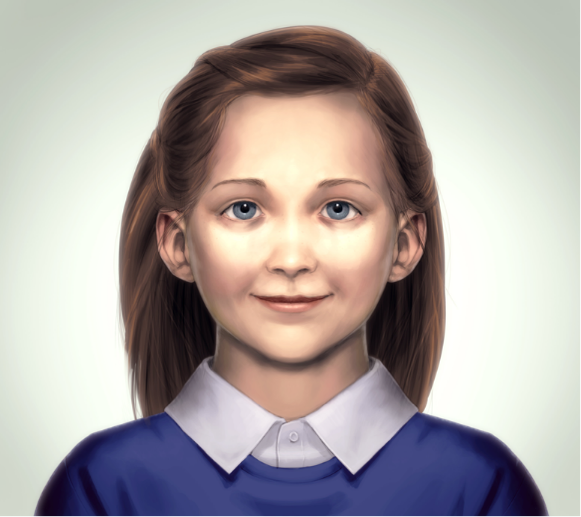 b)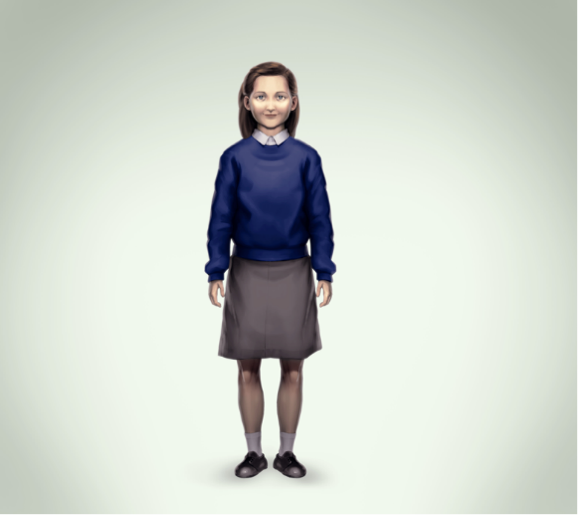 c)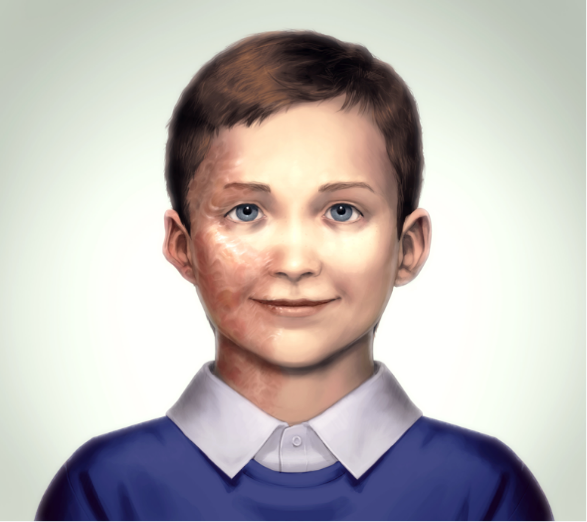 d)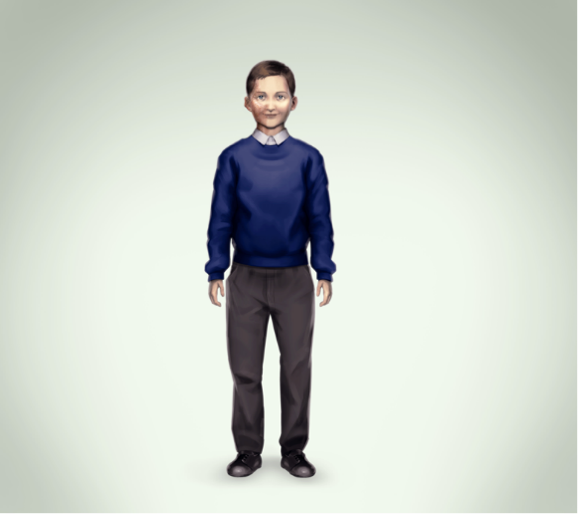 CharacterCharacterCharacterCharacterCharacterCharacterCharacterCharacterCharacterCharacterNo stigmaNo stigmaBurn Burn Wheelchair Wheelchair Glasses Glasses Higher weightHigher weightMaleFemaleMaleFemaleMaleFemaleMaleFemaleMaleFemaleMean attitude ratings:Mean attitude ratings:(range n = 179-182)(range n = 208-211)(range n = 180-183)(range n = 206-209)(range n = 181-183)(range n = 208-211)(range n = 181-183)(range n = 205-210)(range n = 181-182)(range n = 207-211)1. Nice75.09(29.14)75.71(28.51)66.01(33.60)69.41(30.38)75.78(27.47)80.22(24.65)71.10(31.59)78.30(26.49)62.21(33.33)61.97(31.74)2. Happy78.51(25.94)74.90(28.31)69.81(30.46)65.18(31.86)72.42(29.70)74.04(30.21)75.20(29.00)78.62(25.64)68.39(32.35)67.06(31.79)3. Confident70.42(30.59)69.64(31.43)60.30(34.35)59.49(33.66)66.10(31.02)67.99(30.24)72.27(30.13)72.10(28.91)55.13(34.77)56.99(33.57)4. People like (him/her)72.12(29.31)75.06(27.86)55.23(35.43)56.77(33.00)65.72(33.35)71.54(29.38)71.03(30.54)74.14(27.49)49.05(34.89)55.32(33.19)5. Popular66.17(30.98)68.13(32.00)51.03(36.11)53.21(35.35)59.15(34.37)65.40(32.47)63.61(31.63)65.72(33.58)48.10(35.58)48.42(33.28)6. Attractive62.58(33.23)70.90(30.99)50.54(36.10)53.23(34.64)58.08(33.54)64.80(33.49)61.52(32.92)67.34(32.35)40.30(35.16)45.34(35.37)7. Clever71.65(29.35)71.69(28.82)65.25(31.79)68.98(30.24)70.93(29.93)75.92(27.19)79.02(27.58)81.47(24.74)54.60(35.20)60.64(31.47)8. Lazy28.49(36.13)29.94(36.39)30.72(36.00)31.86(35.49)30.38(35.61)30.16(35.68)29.21(36.61)23.56(32.40)45.56(40.27)42.98(37.90)Totalᵃ71.02 (21.77)72.00(21.94)60.83(23.89)61.86(24.21)67.22(21.03)71.17(19.66)70.57(20.55)74.24(19.72)54.01(23.93)56.62(24.30)CharacterCharacterCharacterCharacterCharacterCharacterCharacterCharacterCharacterCharacterNo stigmaNo stigmaBurn Burn Wheelchair Wheelchair Glasses Glasses Higher weightHigher weightMaleFemaleMaleFemaleMaleFemaleMaleFemaleMaleFemaleFriendship behaviours:Friendship behaviours:(n = 182)(n = 210)(n = 182)(n = 210)(n = 183)(n = 210)(n = 182)(n = 210)(n = 182)(n = 211)1. Comfortable aroundYes63.2%61.9%40.1%49.5%54.1%71.4%58.8%71.9%35.2%41.2%Maybe23.1%28.6%33.5%35.2%29.0%21.4%25.8%21.0%30.2%37.0%No13.7%9.5%26.4%15.2%16.9%7.1%15.4%7.1%34.6%21.8%2. Like as a friendYes65.4%68.6%48.9%54.3%59.0%72.4%65.9%69.5%34.6%44.1%Maybe24.2%23.8%30.8%34.3%29.0%21.4%18.7%23.8%35.7%39.3%No10.4%7.6%20.3%11.4%12.0%6.2%15.4%6.7%29.7%16.6%3. Invite to my houseYes50.0%55.2%31.9%38.1%41.0%52.4%40.1%57.1%23.6%28.4%Maybe31.3%33.8%38.5%42.9%40.4%38.6%36.8%30.5%37.4%43.6%No18.7%11.0%29.7%19.0%18.6%9.0%23.1%12.4%39.0%28.0%4. Tell a secretYes32.0%37.6%25.3%31.4%35.5%44.0%28.6%39.0%18.1%22.4%Maybe33.7%32.4%29.7%36.2%29.0%34.4%28.6%29.5%27.5%34.8%No34.3%30.0%45.1%32.4%35.5%21.5%42.9%31.4%54.4%42.9%Total Yes52.7%55.8%36.6%43.3%47.4%60.1%48.4%59.4%27.9%34.0%No19.3%14.5%30.4%19.5%20.8%11.0%24.2%14.4%39.4%27.3%All agesAll agesMaleFemaleNo appearance stigma35.8% (1)25.6% (3)Burn15.1% (4)9.7% (4)Wheelchair15.6% (3)26.6% (2)Glasses27.4% (2)34.8% (1)Higher weight6.1% (5)3.4% (5)